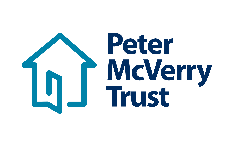 To be considered for interview, when correctly completed, this form must not contain any gaps in your educational/employment history from date of school completion to the present date.  To include information about any additional employment/work experience, please complete below or attach additional information to your application.  Please explain any gaps that may exist in your career/educational history: Please provide details of any interests and/or achievements which you have:Please note that Garda Clearance will be sought for successful candidates.NAME:NAME:Contact Address:Telephone Number:Contact Address:E-mail address:Name, Address and Telephone number of EmployerTitle of RoleMain responsibilities:From:Main responsibilities:To:Main responsibilities:Current Salary:Main responsibilities:Name, Address and Telephone number of EmployerTitle of RoleMain responsibilities:From:Main responsibilities:To:Main responsibilities:Name, Address and Telephone number of EmployerTitle of Role:Main responsibilities:From:Main responsibilities:To:Main responsibilities:Name, Address and Telephone number of EmployerTitle of RoleMain responsibilities:From:Main responsibilities:To:Main responsibilities:Name, Address and Telephone number of EmployerTitle of Role:Main responsibilities:From:Main responsibilities:To:Main responsibilities:SchoolsFromToExaminations and resultsCollege / UniversityFromToCourses and resultsFurther education and formal trainingFromToCourses and resultsProfessional membership and qualifications:Professional membership and qualifications:Professional membership and qualifications:Professional membership and qualifications:Names and addresses of three referees:Names and addresses of three referees:Name:Organisation:Relationship to you:Address:Tel No:E-mail:_________________________________________Name:Organisation:Relationship to you:Address:Tel No:E-mail:Name:Organisation:Relationship to you:Address:Tel No:E-mail:_________________________________________Please indicate if we may contact them prior to interview:          YES/NO (please circle)Please indicate if we may contact them prior to interview:          YES/NO (please circle)Where did you see this vacancy advertised? (please circle/highlight)Peter McVerry Trust  WebsiteFacebookTwitterLinkedInActiveLinkOther (please specify): ______________________Do you have a valid, clean driving license?Yes / No (please circle)If yes, what type of license:         Full / Provisional (please circle)Do you require a visa to work in Ireland?Yes / No (please circle)If yes, please provide further information:If yes, please provide further information:Have you applied for a position with Peter McVerry Trust in the past? Yes  /  No (please circle)If Yes, position applied for and date of application:Have you applied for a position with Peter McVerry Trust in the past? Yes  /  No (please circle)If Yes, position applied for and date of application:Are you available to work full-time _______ part-time ________ full/part-time _________ (Y/N)?How many hours can you work weekly (approx.)? ______________Days/hours available to work (tick all that apply):No Pref     __________      Thur   _________Mon          __________       Fri     _________Tue           __________      Sat    _________Wed          __________      Sun   _________How much notice do you have to give your employer? _______________I declare that the information given is true and correct.  I give my consent to my referees being contacted as indicated.Name ……………………………………… Signed …………………………………… Date ……………………..……